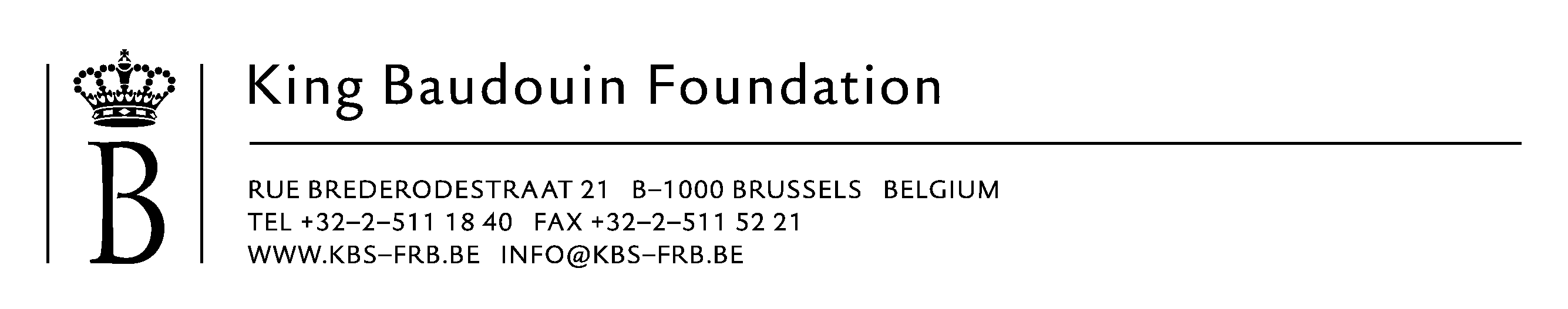 Please complete using Tab between fields and email to IAF office at INSEAD IAF_Gift_Team@insead.edu. For any queries, please call the office at +33 1 60 72 42 16STANDING ORDERNAME:      FIRST NAME:      STREET :      N°:       BOX:      POSTAL CODE:       TOWN:      Phone (optional):        Email (optional):      Holder of account n°:      -     -     Please deduct  monthly/   quarterly/   yearly (select as appropriate) the sum of €      from the above-mentioned account number.This standing order starts on  (specify date) and can be cancelled at any time. Please pay to: IBAN: BE10 0000 0000 0404BIC: BPTOTBEB1 Fondation Roi BaudouinRue Brederode 211000 Bruxelles.*** It’s imperative to mention: TGE-FR-INSEAD on the bank transfer ***For the purpose of this Form, a scanned or facsimile signature will be deemed to constitute an original signature.Date                    Signature of account holder please insert your scanned signature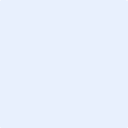 